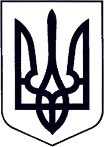 У К Р А Ї Н АЗАКАРПАТСЬКА ОБЛАСТЬМУКАЧІВСЬКА МІСЬКА РАДАВИКОНАВЧИЙ КОМІТЕТР І Ш Е Н Н Я16.06.2020                                         Мукачево                                           	     № 224Про надання дитині статусу.	Розглянувши подання служби у справах дітей Мукачівської міської ради № 307/0/61-20 від 10.06.2020 року, відповідно до п.22, 23  «Порядку провадження органами опіки та піклування діяльності, пов’язаної із захистом прав дитини», затвердженого Постановою Кабінету Міністрів України № 866 від 24.09.2008р. «Питання діяльності органів опіки та піклування, пов’язаної із захистом прав дитини», керуючись ст. 40, ч.1 ст.52, ч.6 ст. 59 Закону України «Про місцеве самоврядування в Україні», виконавчий комітет Мукачівської міської ради вирішив: *** надати статус дитини-сироти, на підставі: ***Тимчасово до вирішення питання встановлення піклування над дитиною влаштувати дитину сироту, *** на виховання та утримання ***.Службі у справах дітей Мукачівської міської ради вжити заходів щодо влаштування дитини-сироти, *** до сімейних форм вихованняКонтроль за виконанням цього рішення покласти на начальника служби у справах дітей Мукачівської міської ради О. Степанову.Міський голова                                                                                      А. БАЛОГА